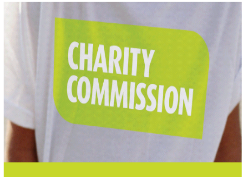 Trustees' Annual Report for the periodTrustees' Annual Report for the periodTrustees' Annual Report for the periodTrustees' Annual Report for the periodTrustees' Annual Report for the periodTrustees' Annual Report for the periodTrustees' Annual Report for the periodTrustees' Annual Report for the periodTrustees' Annual Report for the periodTrustees' Annual Report for the periodTrustees' Annual Report for the periodTrustees' Annual Report for the periodTrustees' Annual Report for the periodTrustees' Annual Report for the periodTrustees' Annual Report for the periodTrustees' Annual Report for the periodFromFromPeriod start datePeriod start datePeriod start datePeriod start datePeriod start datePeriod start datePeriod start dateToPeriod end datePeriod end datePeriod end datePeriod end datePeriod end datePeriod end dateFromFromDay01Month04Month04Month04Month04Year2021Year2021ToDay31Month03Month03Month03Month03Year2022Section A                        Reference and administration detailsSection A                        Reference and administration detailsSection A                        Reference and administration detailsSection A                        Reference and administration detailsSection A                        Reference and administration detailsSection A                        Reference and administration detailsSection A                        Reference and administration detailsSection A                        Reference and administration detailsSection A                        Reference and administration detailsSection A                        Reference and administration detailsSection A                        Reference and administration detailsSection A                        Reference and administration detailsSection A                        Reference and administration detailsSection A                        Reference and administration detailsSection A                        Reference and administration detailsSection A                        Reference and administration detailsSection A                        Reference and administration detailsSection A                        Reference and administration detailsSection A                        Reference and administration detailsSection A                        Reference and administration detailsSection A                        Reference and administration detailsSection A                        Reference and administration detailsSection A                        Reference and administration detailsSection A                        Reference and administration detailsSection A                        Reference and administration detailsSection A                        Reference and administration detailsCharity name Charity name Charity name Charity name Charity name Charity name Charity name Charity name Charity name Charity name Border Marches Early Music ForumBorder Marches Early Music ForumBorder Marches Early Music ForumBorder Marches Early Music ForumBorder Marches Early Music ForumBorder Marches Early Music ForumBorder Marches Early Music ForumBorder Marches Early Music ForumBorder Marches Early Music ForumBorder Marches Early Music ForumBorder Marches Early Music ForumBorder Marches Early Music ForumBorder Marches Early Music ForumBorder Marches Early Music ForumBorder Marches Early Music ForumBorder Marches Early Music ForumOther names charity is known byOther names charity is known byOther names charity is known byOther names charity is known byOther names charity is known byOther names charity is known byOther names charity is known byOther names charity is known byOther names charity is known byOther names charity is known byBMEMFBMEMFBMEMFBMEMFBMEMFBMEMFBMEMFBMEMFBMEMFBMEMFBMEMFBMEMFBMEMFBMEMFBMEMFBMEMFRegistered charity number (if any) Registered charity number (if any) Registered charity number (if any) Registered charity number (if any) Registered charity number (if any) Registered charity number (if any) Registered charity number (if any) Registered charity number (if any) Registered charity number (if any) Registered charity number (if any) 512160512160512160512160512160512160512160Charity's principal address 
Charity's principal address 
Charity's principal address 
Charity's principal address 
Charity's principal address 
Charity's principal address 
Charity's principal address 
Charity's principal address 
Charity's principal address 
Charity's principal address 
Mrs Sue Weber, (Treasurer),Mrs Sue Weber, (Treasurer),Mrs Sue Weber, (Treasurer),Mrs Sue Weber, (Treasurer),Mrs Sue Weber, (Treasurer),Mrs Sue Weber, (Treasurer),Mrs Sue Weber, (Treasurer),Mrs Sue Weber, (Treasurer),Mrs Sue Weber, (Treasurer),Mrs Sue Weber, (Treasurer),Mrs Sue Weber, (Treasurer),Mrs Sue Weber, (Treasurer),Mrs Sue Weber, (Treasurer),Mrs Sue Weber, (Treasurer),Mrs Sue Weber, (Treasurer),Mrs Sue Weber, (Treasurer),Charity's principal address 
Charity's principal address 
Charity's principal address 
Charity's principal address 
Charity's principal address 
Charity's principal address 
Charity's principal address 
Charity's principal address 
Charity's principal address 
Charity's principal address 
Old BakehouseOld BakehouseOld BakehouseOld BakehouseOld BakehouseOld BakehouseOld BakehouseOld BakehouseOld BakehouseOld BakehouseOld BakehouseOld BakehouseOld BakehouseOld BakehouseOld BakehouseOld BakehouseCharity's principal address 
Charity's principal address 
Charity's principal address 
Charity's principal address 
Charity's principal address 
Charity's principal address 
Charity's principal address 
Charity's principal address 
Charity's principal address 
Charity's principal address 
The Street, Bishop CanningsThe Street, Bishop CanningsThe Street, Bishop CanningsThe Street, Bishop CanningsThe Street, Bishop CanningsThe Street, Bishop CanningsThe Street, Bishop CanningsThe Street, Bishop CanningsThe Street, Bishop CanningsThe Street, Bishop CanningsThe Street, Bishop CanningsThe Street, Bishop CanningsThe Street, Bishop CanningsThe Street, Bishop CanningsThe Street, Bishop CanningsThe Street, Bishop CanningsCharity's principal address 
Charity's principal address 
Charity's principal address 
Charity's principal address 
Charity's principal address 
Charity's principal address 
Charity's principal address 
Charity's principal address 
Charity's principal address 
Charity's principal address 
Postcode SN10 2LDPostcode SN10 2LDPostcode SN10 2LDPostcode SN10 2LDPostcode SN10 2LDPostcode SN10 2LDPostcode SN10 2LDNames of the charity trustees who manage the charityNames of the charity trustees who manage the charityNames of the charity trustees who manage the charityNames of the charity trustees who manage the charityNames of the charity trustees who manage the charityNames of the charity trustees who manage the charityNames of the charity trustees who manage the charityNames of the charity trustees who manage the charityNames of the charity trustees who manage the charityNames of the charity trustees who manage the charityNames of the charity trustees who manage the charityNames of the charity trustees who manage the charityNames of the charity trustees who manage the charityNames of the charity trustees who manage the charityNames of the charity trustees who manage the charityNames of the charity trustees who manage the charityNames of the charity trustees who manage the charityNames of the charity trustees who manage the charityNames of the charity trustees who manage the charityNames of the charity trustees who manage the charityTrustee nameTrustee nameOffice (if any)Office (if any)Office (if any)Office (if any)Office (if any)Office (if any)Office (if any)Dates acted if not for whole yearDates acted if not for whole yearDates acted if not for whole yearDates acted if not for whole yearDates acted if not for whole yearDates acted if not for whole yearName of person (or body) entitled to appoint trustee (if any)Name of person (or body) entitled to appoint trustee (if any)Name of person (or body) entitled to appoint trustee (if any)Name of person (or body) entitled to appoint trustee (if any)Name of person (or body) entitled to appoint trustee (if any)Name of person (or body) entitled to appoint trustee (if any)Name of person (or body) entitled to appoint trustee (if any)Name of person (or body) entitled to appoint trustee (if any)Name of person (or body) entitled to appoint trustee (if any)1 Marna GowanMarna GowanChairmanChairmanChairmanChairmanChairmanChairmanChairman2Susan RussellSusan RussellSecretarySecretarySecretarySecretarySecretarySecretarySecretary3John WrenJohn WrenTreasurerTreasurerTreasurerTreasurerTreasurerTreasurerTreasurer4Wendy SladenWendy SladenMembership SecretaryMembership SecretaryMembership SecretaryMembership SecretaryMembership SecretaryMembership SecretaryMembership Secretary5Fran JohnstoneFran JohnstoneNewsletter editorNewsletter editorNewsletter editorNewsletter editorNewsletter editorNewsletter editorNewsletter editor6Sarah GreenSarah GreenMinutes SecretaryMinutes SecretaryMinutes SecretaryMinutes SecretaryMinutes SecretaryMinutes SecretaryMinutes Secretary7Ellen SarewitzEllen Sarewitz89Robert HarrisRobert Harris01/4/21 - 01/10/2101/4/21 - 01/10/2101/4/21 - 01/10/2101/4/21 - 01/10/2101/4/21 - 01/10/2101/4/21 - 01/10/2189Julie GreenacreJulie GreenacreNewsletter editorNewsletter editorNewsletter editorNewsletter editorNewsletter editorNewsletter editorNewsletter editor29/3/22 - present29/3/22 - present29/3/22 - present29/3/22 - present29/3/22 - present29/3/22 - presentNames and addresses of advisers (Optional information)Names and addresses of advisers (Optional information)Names and addresses of advisers (Optional information)Names and addresses of advisers (Optional information)Type of adviserType of adviserNameAddressName of chief executive or names of senior staff members (Optional information)Name of chief executive or names of senior staff members (Optional information)Name of chief executive or names of senior staff members (Optional information)Name of chief executive or names of senior staff members (Optional information)Section B              Structure, governance and managementSection B              Structure, governance and managementDescription of the charity’s trustsDescription of the charity’s trustsDescription of the charity’s trustsDescription of the charity’s trustsType of governing document    
(eg. trust deed, constitution) Type of governing document    
(eg. trust deed, constitution) CONSTITUTION ADOPTED 19/07/1981 AS AMENDED ON 12/02/1984 AS AMENDED ON 15/06/2014 AS AMENDED ON 19/09/2015CONSTITUTION ADOPTED 19/07/1981 AS AMENDED ON 12/02/1984 AS AMENDED ON 15/06/2014 AS AMENDED ON 19/09/2015How the charity is constituted 
(eg. trust, association, company)How the charity is constituted 
(eg. trust, association, company)Association consisting of 170 members.Association consisting of 170 members.Trustee selection methods 
(eg. appointed by, elected by)Trustee selection methods 
(eg. appointed by, elected by)Trustees appointed or reappointed at Annual General Meeting.Trustees appointed or reappointed at Annual General Meeting.Additional governance issues (Optional information) Additional governance issues (Optional information) Additional governance issues (Optional information) Additional governance issues (Optional information) You may choose to include additional information, where relevant, about:policies and procedures adopted for the induction and training of trustees; the charity’s organisational structure and any wider network with which the charity works;relationship with any related parties;trustees’ consideration of major risks and the system and procedures to manage them. You may choose to include additional information, where relevant, about:policies and procedures adopted for the induction and training of trustees; the charity’s organisational structure and any wider network with which the charity works;relationship with any related parties;trustees’ consideration of major risks and the system and procedures to manage them. Section C                    Objectives and activitiesSection C                    Objectives and activitiesSection C                    Objectives and activitiesSummary of the objects of the charity set out in its governing documentSummary of the objects of the charity set out in its governing documentTo encourage the public in the active participation in, and enjoyment of, early music, especially in the Border Marches area. To advance, improve, develop and maintain public education in, and appreciation of, the art and science of early music in all its aspects including the presentation of public concerts and recitals.Summary of the main activities undertaken for the public benefit in relation to these objects (include within this section the statutory declaration that trustees have had regard to the guidance issued by the Charity Commission on public benefit)Summary of the main activities undertaken for the public benefit in relation to these objects (include within this section the statutory declaration that trustees have had regard to the guidance issued by the Charity Commission on public benefit)As Trustees we keep in mind the guidance issued by the Charity Commission on public benefit.  We aim to promote, sustain and increase individual and collective knowledge and understanding of early music.The focus of our activities remains the organisation of early music workshops catering for a range of interests and abilities.  The workshops are all led by highly-regarded specialist tutors.We welcome everyone who wishes to come to our workshops.  We are especially keen to attract younger people.  Our fees for workshops and membership are modest, and concessions are available for families and students.We seek to provide for those who are experienced in singing and playing early music and wish to explore more complex areas, and for those who have little experience but want to know more.We organise occasional concerts associated with the workshops, so that those who enjoy listening to early music but do not sing or play are also catered for.We offer funding to other organisations in our area for innovative ventures that are aimed at increasing the public appreciation of, and participation in, early music.We publish an entertaining and informative newsletter and maintain an attractive and useful website, with links to other organisations, information about workshops and much else of interest to members and the wider public.  We have a Facebook page.  We also send regular emails to remind members about workshops and to inform them of other events directly related to BMEMF.Additional details of objectives and activities (Optional information) Additional details of objectives and activities (Optional information) Additional details of objectives and activities (Optional information) You may choose to include further statements, where relevant, about: policy on grantmaking;policy programme related investment; contribution made by  volunteers. You may choose to include further statements, where relevant, about: policy on grantmaking;policy programme related investment; contribution made by  volunteers. Section D                      Achievements and performanceSection D                      Achievements and performanceSummary of the main achievements of the charity during the year We organised five workshops during the year: four for singers and one for instrumentalists. One workshop for singers took place online because of the Covid19 restrictions. In addition, we organised one online lecture.We offered financial support to two Early Music projects: £500 to a dance workshop and performance organised by Worcester Early Music, and £1000 to a local Early Music Festival.Section E                    Financial review Section E                    Financial review Brief statement of the charity’s policy on reserves  We hold £10,762.24 in unrestricted funds.  These are held to meet any deficits which may be incurred by workshops, and any other unforeseen expenditure that may occur, e.g. requests for grants.Details of any funds materially in deficit  NoneFurther financial review details (Optional information)Further financial review details (Optional information)You may choose to include additional information, where relevant about:the charity’s principal sources of funds (including any fundraising); how expenditure has supported the key objectives of the charity; investment policy and objectives including any ethical investment policy adopted. Section F                     Other optional informationSection G                    DeclarationSection G                    DeclarationSection G                    DeclarationSection G                    DeclarationSection G                    DeclarationSection G                    DeclarationSection G                    DeclarationSection G                    DeclarationSection G                    DeclarationSection G                    DeclarationSection G                    DeclarationThe trustees declare that they have approved the trustees’ report above. Signed on behalf of the charity’s trusteesThe trustees declare that they have approved the trustees’ report above. Signed on behalf of the charity’s trusteesThe trustees declare that they have approved the trustees’ report above. Signed on behalf of the charity’s trusteesThe trustees declare that they have approved the trustees’ report above. Signed on behalf of the charity’s trusteesThe trustees declare that they have approved the trustees’ report above. Signed on behalf of the charity’s trusteesThe trustees declare that they have approved the trustees’ report above. Signed on behalf of the charity’s trusteesThe trustees declare that they have approved the trustees’ report above. Signed on behalf of the charity’s trusteesThe trustees declare that they have approved the trustees’ report above. Signed on behalf of the charity’s trusteesThe trustees declare that they have approved the trustees’ report above. Signed on behalf of the charity’s trusteesThe trustees declare that they have approved the trustees’ report above. Signed on behalf of the charity’s trusteesThe trustees declare that they have approved the trustees’ report above. Signed on behalf of the charity’s trusteesSignature(s)Signature(s)Signature(s)Signature(s)Signature(s)Full name(s)Full name(s)Full name(s)Full name(s)Full name(s)Susan Miriam RussellSusan Miriam RussellSusan Miriam RussellPosition (eg Secretary, Chair, etc)Position (eg Secretary, Chair, etc)Position (eg Secretary, Chair, etc)SecretarySecretarySecretaryDate Date Date 